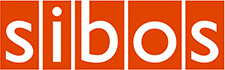 This label must be attached to each individual item being delivered to the International Convention Centre Sydney.Please fill in all blank fields.Do not delete any section of this label.ICC Sydney is unable to accept deliveries outside contracted hiring period. Please ensure the exhibitor or a representative is on site to accept and sign for deliveries.ICC Sydney is unable to accept goods on behalf of exhibitors. Correct labelling is essential to avoid delays and returns.ID 1037    21 September 2017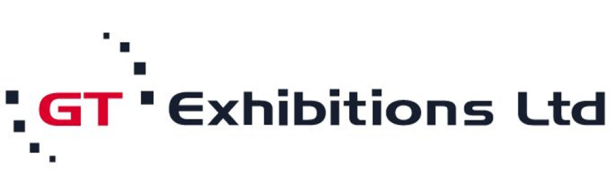 DELIVERED TOINTERNATIONAL CONVENTION CENTRE SYDNEY 14 DARLING DRIVE, DARLING HARBOUR NSW 2000 AUSTRALIAINTERNATIONAL CONVENTION CENTRE SYDNEY 14 DARLING DRIVE, DARLING HARBOUR NSW 2000 AUSTRALIAVIA  EXHIBITION CENTRE LOADING DOCK  EXHIBITION CENTRE LOADING DOCKEVENT NAMESibos 2018 – Sydney Sibos 2018 – Sydney EVENT DATE/S22nd-25th October 201822nd-25th October 2018ROOM/HALL NAMESTAND NO:ORGANISER’S NAMESWIFTPH: ,COURIER/CARRIER COMPANYCONTENTSBOX: OF: SENDER DETAILS